          	๑. เรื่องเดิม		ตามที่สำนักงานส่งเสริมการปกครองท้องถิ่นจังหวัดแจ้งประกาศสำนักงาน ป.ป.ช เรื่อง ผลคณะแนนการประเมินคุณธรรมและความโปร่งใสในการดำเนินงานขององค์กรปกครองส่วนท้องถิ่น ( Integrity and Transparency Assessment : ITA ) ประจำปีงบประมาณ พ.ศ.๒๕๖๓ เพื่อยกระดับผลคะแนนการประเมินคุณธรรมและความโปร่งใสในการดำเนินงานขององค์กรปกครองส่วนท้องถิ่น( Integrity and Transparency Assessment : ITA ) ประจำปีงบประมาณ พ.ศ ๒๕๖๔ และปีงบประมาณต่อไป รวมทั้งเผยแพร่และประชาสัมพันธ์เพื่อสร้างความรับรู้และความเข้าใจกับประชาชนและผู้ที่เกี่ยวข้องในการสะท้อนปัญหาและผลกระทบจากการบริหารจัดการขององค์กรปกครองส่วนท้องถิ่น ตลอดจนเป็นการเฝ้าระวังตรวจสอบการบริหารจัดการขององค์กรปกครองส่วนท้องถิ่น นั้น	๒. ข้อเท็จจริง		สำนักงานปลัด จึงขอรายงานมาตรการส่งเสริมคุณธรรมและความโปร่งใสในการดำเนินงานของหน่วยงานภาครัฐประจำปี พ.ศ. ๒๕๖๓ ขององค์การบริหารส่วนตำบลบ้านใหม่ ซึ่งมีผลการประเมินฯ ดังนี้		๑.การวิเคราะห์ผลประเมินระดับคุณธรรมและความโปร่งใส ITA ของหน่วยงานองค์การบริหารส่วนตำบลบ้านใหม่มีคะแนนเท่ากับ ๖๒.๗๓ คะแนน อยู่ในระดับ D มีรายละเอียดดังนี้		- แบบวัดการเรียนรู้ของผู้มีส่วนได้ส่วนเสียภายใน (IIT) มีข้อเสนอแนะดังนี้ ๑ การปฏิบัติหน้าที่ จัดให้มีการเปิดเผยข้อมูลเกี่ยวกับขั้นตอน ระยะเวลาและผู้รับผิดชอบในการให้บริการอย่างชัดเจน สร้างระบบการประเมินประสิทธิภาพการให้บริการของผู้มาติดต่อรับบริการ ณ จุดให้บริการได้โดยง่าย สะดวกและเป็นไปตามหลักการปกปิดความลับของผู้ให้ข้อมูล รวมทั้งกำหนดมาตรการบริหารบุคคลและการพิจารณาให้คุณ ให้โทษ ตามหลักคุณธรรมและความสามารถ/๒ การใช้งบ...-๒-๒ การใช้งบประมาณ จัดให้มีการเปิดเผยข้อมูลการใช้จ่ายงบประมาณ จัดให้มีการเปิดเผยข้อมูลการใช้จ่ายงบประมาณ  แผนการจัดซื้อจัดจ้างหรือการจัดหาพัสดุ รวมถึงกระบวนการเบิกจ่ายงบประมาณโดยเปิดเผยและพร้อมรับการตรวจสอบจากทุกภาคส่วน ตลอดจนการจัดทำรายงานผลการใช้จ่ายงบประมาณอย่างสม่ำเสมอ การใช้๓ การใช้อำนาจของผู้บริหารด้านการบริหารงานบุคคล จัดทำรายละเอียดของตำแหน่งงาน และเกณฑ์การประเมินผลการปฏิบัติงานอย่างชัดเจนและเปิดเผย รวมทั้งการเปิดรับฟังความคิดเห็นของผู้ที่เกี่ยวข้องเพื่อปรับปรุงประสิทธิภาพการทำงาน๔. การใช้ทรัพย์สินของราชการ จัดทำคู่มือและระเบียบการใช้ทรัพย์สินของราชการ สร้างระบบการกำกับดูแล สร้างระบบการกำกับดูแลและติดตามตรวจสอบการยืม - คืน และการลงโทษอย่างเคร่งครัด๕. การแก้ไขปัญญาการทุจริต มุ่งเสริมสร้างวัฒนธรรมการทำงานเพื่อประโยชน์สูงสุดของส่วนรวม มีจิตสาธารณะและพร้อมให้บริการประชาชนอย่างเต็มกำลังความสามารถ โดยจัดทำมาตรการการป้องกันและมีระบบการติดตามตรวจสอบพฤติกรรมการทุจริตอย่างชัดเจนและเปิดเผย รวมทั้งการเปิดให้ประชาชนมีส่วนร่วมในการแสดงความคิดเห็นและการติดตามตรวจสอบการทำงานของหน่วยงานได้โดยง่ายและสะดวก- แบบวัดการรับรู้ผู้มีส่วนได้เสียภายนอก (EIT) มีข้อเสนอแนะดังนี้ ๑. คุณภาพการดำเนินงาน ประชาสัมพันธ์เกี่ยวกับระบบและขั้นตอนการให้บริการงานด้านต่างๆ อย่างทั่วถึง และส่งเสริมให้มีการฝึกอบรมพัฒนาเพิ่มพูนทักษะและความรู้เกี่ยวกับการปฏิบัติงานอย่างสม่ำเสมอ๒. ประสิทธิภาพการสื่อสาร จัดทำสื่อประชาสัมพันธ์และเปิดเผยข้อมูลบนเว็บไซต์หลักของหน่วยงานให้ง่ายต่อการเข้าถึงข้อมูล และมีการปฏิสัมพันธ์แลกเปลี่ยนข้อมูลข่าวสารกันอย่างชัดเจนและต่อเนื่อง๓. การปรังปรุงระบบการทำงานสร้างกระบวนการปรึกษาหารือระหว่างผู้บริหารและบุคลากรเพื่อร่วมกันทบทวนปัญหาและอุปสรรคในการปฏิบัติงานอย่างเป็นระบบ และส่งเสริมให้ผู้รับบริการและประชาชนทั่วไปมีส่วนร่วมในการแสดงความคิดเห็นหรือให้คำแนะนำในการพัฒนาและปรังปรุงคุณภาพและมาตรฐานการให้บริการได้โดยสะดวก -แบบตรวจการเปิดเผยข้อมูลสาธารณะ (OIT) มีข้อเสนอแนะดังนี้  ๑. การเปิดเผยข้อมูล เน้นการเผยแพร่ข้อมูลพื้นฐานเกี่ยวกับการปฏิบัติงาน ประกอบด้วยข้อมูลด้านการบริหารงานทั่วไป งบประมาณ การจัดซื้อจัดจ้างหรือจัดหาพัสดุและการบริหารทรัพยากรบุคคล รวมทั้งข่าวประชาสัมพันธ์ และมีช่องทางการปฏิสัมพันธ์กับผู้รับบริการและประชาชนทั่วไป และการให้บริการผ่านระบบ e-service โดยต้องเผยแพร่ในหัวข้อหรือตำแหน่งที่สามารถเข้าถึงและสืบค้นข้อมูลได้โดยง่าย ทุกช่วงเวลา ทั้งนี้ ต้องเป็นการเข้าถึงผ่าน URL บนเว็บไซต์หลักของหน่วยงานโดยตรง/๒.การป้องกัน...-๓-๒. การป้องกันการทุจริต จัดประชุมเตรียมความพร้อมเข้ารับการประเมิน ITA ก่อนจะศึกษาและวิเคราะห์ผลการประเมินของปีที่ผ่านมาเพื่อกำหนดแนวทางการปรับปรุงและพัฒนา จากนั้นจัดทำแนวทางการปฏิบัติตามมาตรการภายในและให้มีการกำกับติดตามการนำไปปฏิบัติอย่างเป็นรูปธรรม ที่สำคัญ ต้องมีการพัฒนาทักษะ ความรู้ความสามารถของบุคลากรผู้ดูแลเว็บไซต์ของหน่วยงานในการปรับปรุงระบบให้ทันสมัยและมีการติดต่อสื่อสารผ่านเว็บไซต์ได้อย่างรวดเร็วและมีประสิทธิภาพ 		๒. ประเด็นที่เป็นข้อบกพร่องหรือจุดอ่อนที่จะต้องแก้ไขโดยเร่งด่วนมีดังนี้			๑. ด้านการป้องกันการทุจริต			๒. ด้านการเปิดเผยข้อมูล			๓. ด้านการปรับปรุงการทำงาน			๔. ด้านการใช้ทรัพย์สินของราชการ		๓. มาตรการขับเคลื่อนการส่งเสริมคุณธรรมและความโปร่งใสภายในหน่วยงานให้เกิดเป็นรูปธรรมดังนี้		๓.๑ แบบวัดการเรียนรู้ของผู้มีส่วนได้ส่วนเสียภายใน (IIT) ด้านการแก้ไขปัญหาการทุจริต 			๑ จัดทำแผนหรือมาตรการป้องกันการทุจริตอย่างมีประสิทธิภาพ			๒ จัดทำมาตรการในการป้องกันปัญหาการทุจริตของหน่วยงานให้ชัดเจนและวางแนวทางในการสร้างแรงจูงใจแก่ผู้เฝ้าระวังการทุจริต			๓ แจ้งให้ส่วนราชการได้รับทราบและถือปฏิบัติ			๔ ติดตามสรุปและรายงานผลเป็นประจำปีงบประมาณ		๓.๒ แบบวัดการรับรู้ผู้มีส่วนได้เสียภายนอก (EIT) ด้านการเปิดเผยข้อมูล และด้านประสิทธิภาพการสื่อสาร			๑ กำหนดผู้รับผิดชอบในการเผยแพร่ข้อมูลข่าวสารในแต่ละด้าน เช่น Website  Instagram  Facebook Line ให้เกิดความชัดเจน			๒ แจ้งให้ส่วนราชการได้รับทราบและถือปฏิบัติ			๓ ติดตามสรุปและรายงานผลเป็นประจำปีงบประมาณ		๓.๒ แบบตรวจการเปิดเผยข้อมูลสาธารณะ OIT การป้องกันการทุจริต			๑ จัดประชุมระดมความคิดเห็นทุกส่วนราชการในการป้องกันการทุจริต			๒ นำองค์ความรู้ที่ได้จากการระดมความคิดเห็นมาจัดทำแผนฯ			๓ แจ้งให้ส่วนราชการได้รับทราบและถือปฏิบัติ			๔ กำหนดบทลงโทษเพื่อให้เป็นแบบอย่าง			๕ ยกย่องเชิดชูผู้ประพฤติตนตามหลักเกณฑ์ที่กำหนด			๖ ติดตามสรุปและรายงานผลเป็นประจำปีงบประมาณ/๓.ข้อเสนอ...-๔-	๓. ข้อเสนอแนะ		-	๔. ข้อพิจารณา		เพื่อโปรดทราบและดำเนินการต่อไป							              (นางสาวชเนตตี  เดวัง)						                           นักทรัพยากรบุคคลความเห็นหัวหน้าสำนักปลัดฯ……………………………………………………………………………………………………………………………………………………………………………………………………………………………………………………………………………………………………………………………………………………………………………………………………………………………….……………………………………………………………………..							(ลงชื่อ) 									 ( นายอมร  ศิลปะ )							        หัวหน้าสำนักปลัดองค์การบริหารส่วนตำบลความเห็นปลัดองค์การบริหารส่วนตำบล………………………………………………………………………………………………………………………………………………………………………………………………………………………………………………………………………………………………………………………………………….……………………………………							(ลงชื่อ) 							                ( นายเสนอ  ตรีจุ้ย )							        ปลัดองค์การบริหารส่วนตำบลบ้านใหม่ความเห็นนายกองค์การบริหารส่วนตำบล............................................................................................................................................................................................................................................................................................................................................................................................................................							(ลงชื่อ)								   ( นายชาตรี  คงไสยะ )							   นายกองค์การบริหารส่วนตำบลบ้านใหม่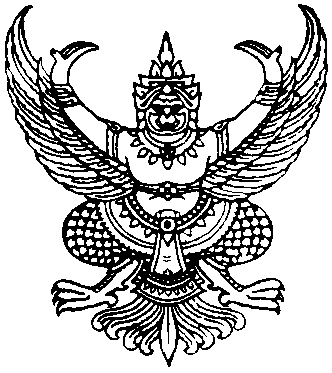              บันทึกข้อความ             บันทึกข้อความ             บันทึกข้อความ             บันทึกข้อความส่วนราชการส่วนราชการส่วนราชการสำนักงานปลัด ฯ    องค์การบริหารส่วนตำบลบ้านใหม่สำนักงานปลัด ฯ    องค์การบริหารส่วนตำบลบ้านใหม่สำนักงานปลัด ฯ    องค์การบริหารส่วนตำบลบ้านใหม่ ที่๘๖๓๐๑/สป๘๖๓๐๑/สป๘๖๓๐๑/สปวันที่ ๒  กุมภาพันธ์  ๒๕๖๔เรื่องรายงานผลมาตรการส่งเสริมคุณธรรมและความโปร่งใสในการดำเนินงานของหน่วยงานภาครัฐในปี พ.ศ. ๒๕๖๓ ขององค์การบริหารส่วนตำบลบ้านใหม่รายงานผลมาตรการส่งเสริมคุณธรรมและความโปร่งใสในการดำเนินงานของหน่วยงานภาครัฐในปี พ.ศ. ๒๕๖๓ ขององค์การบริหารส่วนตำบลบ้านใหม่รายงานผลมาตรการส่งเสริมคุณธรรมและความโปร่งใสในการดำเนินงานของหน่วยงานภาครัฐในปี พ.ศ. ๒๕๖๓ ขององค์การบริหารส่วนตำบลบ้านใหม่รายงานผลมาตรการส่งเสริมคุณธรรมและความโปร่งใสในการดำเนินงานของหน่วยงานภาครัฐในปี พ.ศ. ๒๕๖๓ ขององค์การบริหารส่วนตำบลบ้านใหม่รายงานผลมาตรการส่งเสริมคุณธรรมและความโปร่งใสในการดำเนินงานของหน่วยงานภาครัฐในปี พ.ศ. ๒๕๖๓ ขององค์การบริหารส่วนตำบลบ้านใหม่เรียนนายกองค์การบริหารส่วนตำบลบ้านใหม่นายกองค์การบริหารส่วนตำบลบ้านใหม่นายกองค์การบริหารส่วนตำบลบ้านใหม่นายกองค์การบริหารส่วนตำบลบ้านใหม่นายกองค์การบริหารส่วนตำบลบ้านใหม่